Z Á P I S N I C A zo zasadnutia Obecného zastupiteľstvaV SILADICIACHDŇA: 24.09.2018 Prítomní: podľa prezenčnej listiny ( príloha č. 1)Poslanci: Ing.. Janka Antalová, Peter Varga, Pavol Šimonák, Vladimír Hábel, Ing. Zuzana Nosková, Jozef TrnovecOspravedlnený poslanec: Peter Lančarič Overovatelia zápisnice: Pavol Šimonák, Peter VargaRokovanie viedol: starosta obce Róbert RepkaProgram: súčasťou zápisnice ( Pozvánka, príloha č. 2)Zapisovateľka: Zuzana Jurišová1.2..BOD: Otvorenie zasadnutia, určenie zapisovateľa a overovateľovBoli prítomní 6 poslanci OZ. Za overovateľov zápisnice boli určení poslanci: Pavol Šimonák a Peter Varga, za zapisovateľku bola určená p. Zuzana Jurišová.3.BOD Schválenie programuStarosta obce navrhol vymeniť body podľa priloženého programu v Pozvánke: Bod č. 6 Žiadosť o odkúpenie pozemku na parcele č. 827/253 bude prerokovaný ako bod 5. a Bod č.5 Návrh VZN č. 3/2018 bude prerokovaný ako bod č. 6.Hlasovanie č. 1Za: 6 zdržal sa: 0   proti: 0 OZ schválilo v zmysle ustanovenia § 11 ods. 4. Zákona č. 369/1990 Z.z. o obecnom zriadení, v znení neskorších predpisov/ Zákon o obecnom zriadení / program rokovania podľa bodov uvedených v pozvánke a s výmenou bodov č. 5 a 6. ( Pozvánka, príloha č. 2)4. BOD: Plnenie uznesení z predchádazjúceho obecného zastupiteľstvaStarosta obce konštatoval, že všetky uznesenia zo zasadnutia OZ, ktoré sa konalo dňa 26.06.2018 boli splnené. 5. BOD  Žiadosť o odkúpenie pozemku na parcele č. 827/253Na obec Siladice bola doručená žiadosť od: Mariána  Ďuriša, ktorý má rozostavaný rodinný dom v k.ú. obce Siladice a žiada o odkúpenie 48 m2. Vzhľadom na skutkový stav, že predmetná časť garáže, ktorá je umiestená na pozemku obce Siladice poslanci v rozprave uviedli, že chyba nastala pri vymeriavaní, resp. zakresľovaní pri plánoch  k výstavbe rodinného domu a príslušenstva. Z toho dôvodu poverujú Obecný úrad v Siladiciach, aby kontaktovali p. Ďuriša,  aby doložil geometrický plán a zároveň presúvajú tento bod na nasledujúce zasadnutie Obecného zastupiteľstva, kde sa rozhodne akú výmeru obec predá. Vzhľadom k tomu, že sa jedná o majetok obce, Obec Siladice musí postupovať v súlade so zákonom ako prevod hodný s osobitným zreteľom predaja.  Hlasovanie č. 2Za:  6 zdržal sa: 0   proti: 0UZNESENIE č. 24/2018Obecné Zastupiteľstvo v Siladiciach presúva Žiadosť Mariána Ďuriša na nasledujúce zasadnutie Obecného zastupiteľstva po splnení podmienky ako doloženie Geometrického plánu. Predmetná žiadosť sa následne bude opakovane prejednávať. Zároveň poveruje Obecný úrad v Siladiciach, aby informoval p. Ďuriša.  6. BOD  Návrh VZN č. 3/2018Starosta obce predniesol Návrh VZN č. 3.Jedná sa o „Územný plán obce Siladice – Zmeny a doplnky č. 2 „. Starosta obce predniesol návrh, poslanci nemali pripomienky, dal hlasovať.Hlasovanie č. 3Za:  6 zdržal sa: 0   proti: 0 UZNESENIE č. 25/2018Obecné zastupiteľstvo v Siladiciachberie na vedomieSprávu o obstaraní „Územného plánu obce Siladice – Zmeny a doplnky č. 2“.   Stanovisko Okresného úradu Trnava, odboru výstavby a bytovej politiky zn. OU-TT-OVBP1-2018/028358/Há zo dňa 23. 08. 2018 k návrhu „Územného plánu obce Siladice – Zmeny a doplnky č. 2.“schvaľuje„Územný plán obce Siladice – Zmeny a doplnky č. 2“.Rozhodnutie schvaľujúceho orgánu o námietkach a pripomienkach uplatnených pri prerokovaní návrhu „Územného plánu obce Siladice – Zmeny a doplnky č. 2.“Všeobecne záväzné nariadenie obce Siladice, ktorým sa vyhlasuje záväzná časť návrhu „Územného plánu obce Siladice – Zmeny a doplnky č. 2.“odporúčastarostovi obce SiladiceZabezpečiť vypracovanie čistopisu „Územného plánu obce Siladice – Zmeny a doplnky č. 2“, a jeho uloženie na Okresnom úrade Trnava, odbore výstavby a bytovej politiky, na Spoločnom obecnom úrade Hlohovec a na Obecnom úrade v Siladiciach a zaslať registračný list o obsahu  územného plánu spolu s kópiou uznesenia o jeho schválení Ministerstvu dopravy a výstavby SR.Vyhlásiť záväzné časti návrhu „Územného plánu obce Siladice – Zmeny a doplnky č.2“, všeobecne záväzným nariadením a zverejniť ich v zmysle § 27 ods. 3 a 4 písm. a) a b) zák. č. 50/1976 Zb. o územnom plánovaní a stavebnom poriadku (stavebný zákon) v znení neskorších predpisov.7. BOD Žiadosť o osadenie stĺpov verejného osvetlenia.Na obecný úrad bola doručená žiadosť o osadenie stĺpov verejného osadenia od p. Raua Martina. V žiadosti je uvedené že plánuje výstavbu rodinného domu na parcele č. 222/10 v k.ú. Siladice. ( Žiadosť príloha tejto zápisnice) Žiada o stanovisko obce, či e možné zabezpečiť osadenie nových stĺpov verejného osvetlenia vrátanie svietidiel. Po rozprave poslancov  vzhľadom na skutkový stav sa dohodli, že t.č. nie je možné vyhovieť predmetnej žiadosti a starosta obce dal hlasovať:   Hlasovanie č. 4Za:  0 zdržal sa: 0   proti: 6UZNESENIE č. 26/2018Obecné Zastupiteľstvo v Siladiciach nesúhlasí s osadením stĺpov verejného osvetlenia na základe žiadosti Martina Raua.8. BOD Plán kontinuálneho vzdelávaniaStarosta obce predniesol Plán kontinuálneho vzdelávania pre: Materskú školu Siladice 247. Polanci k uvedenému plánu nemali námietky, starosta obce dal hlasovať.Hlasovanie č. 5Za:  6 zdržal sa: 0   proti: 0 UZNESENIE č. 27/2018Obecné Zastupiteľstvo v Siladiciach schvaľuje Plán kontinuálneho vzdelávania pre Materskú školu Siladice 247. 9. BOD Informácia o návrhu štúdie na prestavbu objektu škôlkyStarosta obce predniesol návrhy štúdie na prestavbu škôlky. Návrh pozostával z informácie, že Materská škola v Siladiciach je v prenajatých priestoroch Poľnohospodárskeho družstva. Budova bývalej Základnej školy v Siladiciach je prázdna. Situáciu je možné riešiť viacerými spôsobmi. Rekonštrukciou budovy bývalej Základnej školy, alebo výstavbou novej Materskej školy. V rámci rozpravy boli prebrané varianty, výstavba klasickej budovy, resp. tzv. „ kontajnerovej škôlky“ Situáciou ohľadom Materskej školy sa bude Zastupiteľstvo zaoberať na ďalších  zasadnutiach Obecného zastupiteľstva. 10. BOD Návrhy priorít do rozpočtu na rok 2019Starosta obci informoval poslancov OZ ohľadom návrhov priorít do rozpočtu na rok 2019. Oboznámil ich s plánmi zakomponovať do rozpočtu obce práce a materiály v súvislosti s vodným hospodárstvom ohľadom Hydroglóbusu v obci, potrebných úprav na kvalite vody a taktiež o zakomponovaní do rozpočtu postupnú výmenu vodomerov.Zároveň navrhol poslancom, aby zaslali na Obecný úrad v Siladiciach svoje návrhy a námety, ktoré by bolo vhodné zaradiť do výdavkov pri schvaľovaní rozpočtu na rok 2019.T: 30.10.2018 Hlasovanie č. 6Za:  6 zdržal sa: 0   proti: 0 Poslanci  OZ Siladice uvedené berú na vedomie. 11. BOD Došlá pošta, rôzneStarosta obce uviedol, že v rámci došlej pošty neboli doručené žiadne žiadosti ani informácie. 12. BOD ZáverStarosta obce poďakoval prítomným za účasť a ukončil zasadnutie OZ.Zapísala: Zuzana Jurišová dňa: 26.09.2018                             ..............................Overovatelia zápisnice:Dňa 26.09.2018    Pavol Šimonák, poslanec                          ....................................Dňa: 26.09.2018   Peter Varga, poslanec                              .....................................  Starosta obce súhlasí s Uzneseniami  v zápisnici č.  05/2018                                                                      ...............................                                                          Róbert Repka, starosta obce, 26.09.2018            Všetky prílohy k Zápisnici č. 05/2018 sú k nahliadnutiu k dispozícii na Obecnom úrade v Siladiciach.     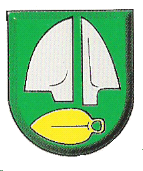 